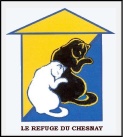 tél : 01 39 54 59 55               43 avenue de Vaucresson – 78150 LE CHESNAY    refugeduchesnay@free.fr ;    www.refugeduchesnay.comCONTRAT D'ACCUEIL EN PENSION 2023    Propriétaire:						                Chat (s):		         chat 1                        chat 2NB :Toute journée commencée est payable en entier.Règlement intérieur et conditions d'admissionLe Refuge du Chesnay se réserve le droit de refuser l'entrée d'un animal qui se révèlerait malade ou contagieux.Le carnet de santé du chat avec la carte d'identification (tatouage ou puce électronique) devront être remis à son arrivée. Le chat doit être vacciné depuis plus de 15 jours et moins d’un an contre les maladies : typhus, coryza et leucose (ou test leucose négatif de – de 5 jours)Le chat doit être vermifugé et avoir subi un traitement antiparasitaire 7 à 15 jours avant son arrivée. Dans le cas contraire, un vermifuge et un traitement antiparasitaire lui seront administrés aux frais du propriétaire.En cas de traitement médical en cours, il devra être fourni une ordonnance médicale et les médicaments en nombre suffisant pour toute la durée du traitement. Les chats sont nourris avec des croquettes et/ou des boîtes haut de gamme. En cas de régime spécifique nous vous demandons d’apporter sa propre nourriture (croquettes et/ou boîtes) en quantité suffisante pour toute la durée du séjour. Les chats reconnus de valeur ou de concours devront être assurés personnellement par le propriétaire. Il est important de savoir que certaines maladies peuvent être présentes pendant des mois, voire des années, dans l’organisme d’un chat sans se manifester (on parle alors de porteur sain comme par exemple pour la teigne, de certaines formes chroniques de coryza, de la PIF (péritonite infectieuse féline), du FIV (sida du chat), d’insuffisance rénale et d’hépatites pour lesquels il n’existe aucun vaccin). Un évènement stressant peut déclencher l’apparition de symptômes sans que la pension en soit la cause. Aussi en aucun cas Le Refuge du Chesnay ne pourra être tenu pour responsable en cas d’apparition de ces maladies, car il met tout en œuvre pour éviter stress à votre chat et apporte le plus grand sérieux aux soins quotidiens. Enfin, ses locaux étant désinfectés régulièrement , la pension ne pourra pas non plus être tenue pour responsable des allergies, eczémas ou toute autre épidémie qui pourrait survenir pendant et après le séjour de votre chat.En cas de problème médical survenant durant le séjour, le chat sera examiné sur place au Refuge par le Dr Maroille , vétérinaire du Refuge, ou emmené, si urgence, à sa clinique à Garches. Le propriétaire nous donne ici le droit de faire procéder aux soins estimés nécessaires par le vétérinaire du Refuge. Les frais découlant de ces soins devront être remboursés sur présentation des justificatifs émanant du vétérinaire. Si nous devons assurer un traitement médical, celui-ci sera facturé en sus. En cas de décès du chat, si le propriétaire le demande, il sera pratiqué une autopsie qui déterminera les causes du décès. Un compte-rendu sera établi par le vétérinaire et une attestation vous sera délivrée, ceci à votre charge.  Le Refuge du Chesnay décline toute responsabilité en cas de décès de l’animal au cours du séjour sans lien direct avec sa responsabilité. Le propriétaire du chat s’engage à respecter les dates de séjour annoncées. Si le séjour devait être prolongé, le Refuge du Chesnay doit en être informé au plus tard 48 h à l’avance dans un souci d'organisation. 	 	 		 Un chèque de caution de 180 € est demandé au propriétaire du chat et lui sera restitué quand il reprendra son animal. Si le chat n’a pas été repris 15 jours après la date de fin de séjour prévue au contrat, le propriétaire n’ayant pas donné de ses nouvelles, et n’ayant pu être contacté, le chat est considéré comme abandonné. Le Refuge du Chesnay peut alors en disposer librement (placement ...) sans aucun recours possible. Dans ce cas, le chèque de 180 € sera encaissé au titre d'un contrat d'abandon. Un acompte correspondant à 30% du montant du séjour est demandé à la signature du contrat.Tarifs journaliers 2023 :Les tarifs de séjour sont dégressifs selon la durée et le nombre de chats placés simultanément.Soins:- soins médicaux (administration de comprimé, injection): 3 € / jour	- soins spécifiques (nettoyage des yeux, brossage de chat à poils longs): 3 € / jour	Validité du contrat: Ce contrat est valable pour 2023.Les séjours à cheval sur décembre 2023 et janvier 2024 sont considérés comme faisant partie de 2023.						Le propriétaire du chat (des chats) confié(s) à la Pension du Refuge du Chesnay reconnaît avoir pris connaissance dans son intégralité du contrat d'accueil en pension et en accepte tous les termes sans restriction.										Le Chesnay, leLe propriétaire du chat   					Le Refuge du ChesnayNous nous engageons à tout faire pour que le séjour de vos chats soit le plus agréable possible : nourriture, confort, hygiène, caresses, soins, sécurité.         Nom:  Nom:  Prénom:Race:Adresse:Sexe:Ville:Identification:Stérilisé:Tél. fixe:Habitudes:Tél. mobile:Comportement:e-mail:Traitements:Séjours:12345Date d'arrivée:Date de départ:Durée de séjourTarifs : 1 chat : 14 €/j ;             2 chats : 26 €/jTOTAL séjour:Adhésion annuelle :20 €XXXXTOTALAcompte:Reste à payer:BanqueChèque N°MontantDateBanqueChèque N°MontantDate1er au 30ème jour31ème au 60ème  jourPour 1 chat14 € par jour13 € par jour Pour 2 chats26 € par jour24 € par jour